Муниципальное бюджетное дошкольное образовательное учреждение – детский сад компенсирующего вида № 450       Грамотная речь педагога – важное условие для формированияправильной речи дошкольников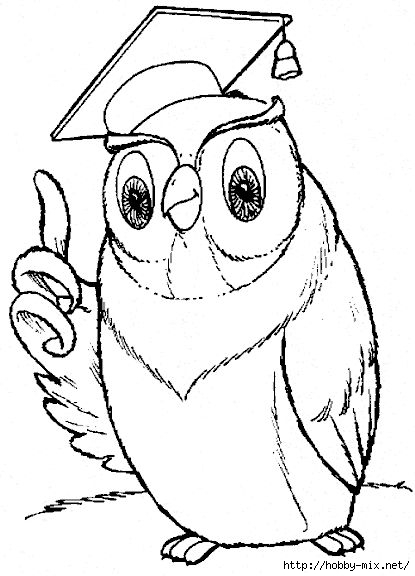                      Консультация для педагогов                                               Учитель-логопед группы «Речецветик»                                                                                                                                       Мурзина О.Н.           В настоящее время известна поговорка «Слово - визитная карточка человека». От того, насколько грамотно человек выражается, зависит его успех не только в повседневном общении, но и в профессиональной деятельности. Особенно актуально данное утверждение по отношению к речи педагога, работающего с детьми дошкольного возраста.      Дети каждой возрастной группы общаются со своим воспитателем в различных видах деятельности: хозяйственно-бытовой и трудовой, учебной. Воспитатель организует игры с детьми, говорит с ними на всех занятиях, знакомит детей с речью авторов художественных произведений во время чтения и т.д. Следовательно, развивающий потенциал речевой среды целиком зависит от качества речи воспитателя. Для воспитателя детского сада владение образцовой речью - это показатель его профессиональной подготовленности. Он обязан развить в себе совершенное владение теми речевыми навыками, которые потом передаст детям.      Дети учатся говорить благодаря слуху и способности к подражанию. Дошкольники говорят то, что слышат, так как внутренние механизмы речи образуются у ребенка только под влиянием систематически организованной речи взрослых. Дошкольный возраст является сензитивным периодом речевого развития ребенка, поэтому одно из ведущих направлений деятельности воспитателя детского сада - формирование устной речи и навыков речевого общения, опирающееся на владение родным литературным языком.     Одним из основных механизмов овладения детьми родным языком является подражание. Подражая взрослым, ребенок перенимает не только все тонкости произношения, словоупотребления, построения фраз, но также и те несовершенства и ошибки, которые встречаются в их речи. Именно поэтому к речи педагогов предъявлены высокие требования, а проблема повышения культуры речи воспитателя рассматривается в контексте повышения качества дошкольного образования. От культуры речи воспитателя зависит культура речи детей. Традицией в детском саду должны стать негромкая речь, правильный приветливый тон обращения к детям, отсутствие жаргонных, бранных слов, подчеркнутая вежливость в обращении друг к другу. Типичные ошибки, встречающиеся в речи педагогов В устной речи можно выделить следующие группы часто встречающихся ошибок:Орфоэпические ошибки – это нарушение произносительных норм устной речи (произносительные нормы устной речи изучает специальный раздел языкознания – орфоэпия). Орфоэпические ошибки всегда мешают воспринимать содержание речи: внимание слушающего отвлекается неправильностью произношения, и высказывание во всей полноте и с достаточным вниманием не воспринимается. Данные ошибки проявляются: - в неправильном произношении звуков в словах («тэрмин» вместо «термин»; «кофэ» вместо «кофе», тубаретка- табуретка,  лаболатория-лаборатория); - в неправильной постановке ударения в слове («звОнит» вместо «звонИт»; «красивЕе» вместо «красИвее»; «тортЫ» вместо «тОрты» и т.п.). Грамматические ошибки – это нарушение правил использования грамматических форм разных частей речи и синтаксических конструкций. Ошибки проявляются:- в употреблении рода имён существительных («французская шампунь» вместо «французский шампунь»; «красивая тюль» вместо «красивый тюль»; «большой мозоль» вместо «большая мозоль»);- в неправильном согласовании местоимений с существительными в роде («моё день рождения» вместо «мой день рождения», т.к. притяжательное местоимение «мой» относится к существительному «день», а не к слову «рождение»)- в неправильном склонении числительных (« в двух тысячи пятом году» вместо «в две тысячи пятом году»);- в неправильном употреблении рода числительных («в присутствии обоих девочек» вместо «обеих», но «обоих мальчиков»);- в неправильном употреблении местоимений («много ихних вещей» вместо «их вещей»);- в неправильном употреблении окончаний имён существительных во множественном числе («сапогов» вместо «сапог»; «носок» вместо «носков»; «чулков» вместо «чулок»);- в ошибочном употреблении различных форм глаголов («ложить» вместо «класть»; «ложи на стол» вместо «клади на стол»; «поклади» вместо «положи» - в данном случае глагол с корнем «лож» всегда должен употребляться только с приставкой: «положи, наложи, сложи», но «клади»!);- в некорректном использовании форм глагола («сели за столы» вместо «сядьте за столы», «подошли ко мне» вместо «подойдите ко мне» - здесь, выражая просьбу, следует употреблять глагол в повелительном наклонении, а не в прошедшем времени).    Семантические (лексические) ошибки – это нарушение правил использования лексического значения слов в речи. Слово должно употребляться в том значении (в прямом или переносном), которое оно имеет. Нарушение лексических норм приводит к искажению смысла высказывания. Эти ошибки проявляются:- в неточном употреблении лексического значения слов («займи мне денег» вместо «дай мне денег взаймы» или «одолжи мне денег», поскольку глагол «занять» имеет значение «взять взаймы», а не «дать взаймы»);- нарушение лексической сочетаемости («играет важное значение» вместо «играет важную роль» или «имеет важное значение»; «слушайте сюда» вместо «слушайте» (что-то или кого-то);- тавтология, т.е. повторение того же самого другими словами, не уточняющее смысла («в мае месяце» вместо «в мае»; «строительство замерло на мёртвой точке» вместо «встало на мёртвой точке»; «информационное сообщение» вместо «сообщение» или «информация»). Требования к речи педагога.     Исходя из всего вышеперечисленного, к устной речи педагогов предъявляются следующие требования:  Правильность - соответствие речи языковым нормам. Чистое звукопроизношение, чёткая дикция. В общении с детьми воспитатель использует основные нормы русского языка: орфоэпические нормы (правила литературного произношения, правила постановки ударения), а также нормы образования и изменения слов.     Точность - соответствие смыслового содержания речи и информации, которая лежит в ее основе. Воспитатель должен обращать особое внимание на семантическую (смысловую) сторону речи, т.к. это способствует формированию у детей навыков точности словоупотребления. Словарь воспитателя должен быть богатым и точным. Нужно чаще употреблять слова, которые медленно усваиваются детьми, точно обозначать оттенки цвета, материал, форму, величину предметов и др.    Логичность - выражение в смысловых связях компонентов речи и отношений между частями и компонентами мысли. Воспитатель в общении с детьми учитывает, что в дошкольном возрасте закладываются представления о структурных компонентах связного высказывания, формируются навыки использования различных способов внутритекстовой связи.     Чистота - отсутствие в речи элементов, чуждых литературному языку. Принимая во внимание ведущий механизм речевого развития дошкольников (подражание), воспитатель заботится о чистоте собственной речи: недопустимо использование слов-паразитов, диалектных и жаргонных слов.    Выразительность - особенность речи, захватывающая внимание и создающая атмосферу эмоционального сопереживания. Выразительность речи воспитателя является мощным орудием воздействия на ребенка. Владеющий различными средствами выразительности речи (интонация, темп речи, сила, высота голоса и др.) воспитатель способствует не только формированию произвольности выразительной речи ребенка, но и более полному осознанию им содержания речи взрослого, формированию умения выражать свое отношение к предмету разговора.     Богатство - умение использовать все языковые единицы с целью оптимального выражения информации. Богатый лексикон воспитателя способствует расширению словарного запаса ребенка, помогает сформировать у него навыки точности словоупотребления, выразительности и образности речи, так как в дошкольном возрасте формируются основы лексического запаса ребенка. Дети учатся у взрослых не только правильно произносить звуки и слова, но и четко пересказывать содержание сказок, рассказов, передавать собственные наблюдения об окружающем, последовательно излагать свои мысли, делать выводы.Умение связно, интересно, в доступной форме донести до детей то или иное передаваемое в речи содержание является необходимым качеством речи педагога.     Уместность - употребление в речи единиц, соответствующих ситуации и условиям общения. Уместность речи воспитателя предполагает, прежде всего, обладание чувством стиля. Учёт специфики дошкольного возраста нацеливает педагога на формирование у детей культуры речевого поведения (навыков общения, умения пользоваться разнообразными формулами речевого этикета, ориентироваться на ситуацию общения, собеседника и др.).    Владение навыками публичной речи: выступать с сообщением перед коллегами, организовывать коллективную беседу с родителями воспитанников и т.п. 0бразцом для окружающих должна быть вся манера поведения воспитателя в процессе речевого общения (поза, жест, отношение к собеседникам).             Самые распространённые ошибки в речи воспитателяУпотребление слов-паразитов:Слова-паразиты – это слова-связки, накрепко закрепившиеся в лексиконе человека, намертво вошедшие в его разговорную речь, ставшие привычкой. Они сбивают ритм речи, мешают ее пониманию. Сам человек, имеющий в своей речи слова-паразиты, их не замечает. А слушатель устает, изнемогает. Особенно часто человек, имеющий в своем активном словаре паразитов, начинает употреблять их, когда волнуется или торопится произнести свою речь. В этом случае паразиты говорят о психологических особенностях человека – о том, что он нервный, беспокойный,  торопливый.Часто употребляемые слова – паразиты:«Как бы», «по ходу», «блин», «типа», «это», «это самое», «вот», «ну вот», «ну», «ну ваще», «короче», «то есть» «практически» «по-любому» «жесть», «вобщем» «без проблем»Есть и звуки-паразиты. Многие люди имеют привычку, подбирая нужное слово, тянуть «э-э-э», «а-а-а» или «м-м-м». Эта привычка обычно очень раздражает слушателей.В отдельную категорию можно отнести слова-паразиты на букву «Ё». Это всем известные «ёклмн», «ёпрст», «ёлки-палки», «ё-моё», «ёкарный бабай», «ёшкин кот», «ёперный театр».Частое употребление слов с уменьшительно-ласкательными суффиксами:Машенька, вымой ручки. Катенька, убери чашечку со стола.  Ласковые слова очень нужны, но Ваша речь не должна состоять преимущественно из них!Неточное называние предметов, которые окружают ребенка и которыми он пользуется.Необходимо не говорить безликое «штаны», а называть конкретно: «брюки», «шорты», «джинсы». Вместо того чтобы говорить «не забудь шапку», назвать конкретный головной убор: берет, кепка, панама, шляпка, бейсболка и т.д.Зачем это нужно? Прежде чем малыш научится сравнивать бытовые предметы друг с другом. Ему нужно научиться отделять существенные – главные признаки предмета от несущественных и обобщать. Например, чем отличаются брюки и шорты? Что у них общее – чем они похожи? Что у них отличное? Когда  Вы правильно и точно называете предметы, у ребенка начинают появляться вопросы к Вам – почему так называется? Это отличный повод поговорить с малышом, попробовать обсудить, чем похожи и чем отличаются разные предметы.Неправильная постановка ударенияБанты, Шарфы, ПЕтли, ТУфля,туфлями, БаловАть, избаЛОванный, пАльцами, НОжницами,  Ягодицы, крАны, жалюЗИ, хВОя,ТОрты, КАмбала, ЛоМОть, тЕфтели, арАхис, ПЕрчить, кулиНАрия, СЛИвовый, плЕсневеть, РАзвытый, доСУг, вруЧАт.оптОвый, премироВАть, ходАтайство,стАтуяфлюорогрАфия, обесПЕчение, феНОмен,началСЯ,заВИдно, доНЕльзя,Класть, клАла, положИла, сверЛИТ, усугуБИть, приНУдить, плодоноСИть,ЧЕрпать,миЗЕрный,  заперТА, БУнгало, вклюЧЕн, красИвее, танцОвщица.Чо – что (што), ихние- их, нету –нет, оделися- оделись, обезбаливающий-обезбОливающий, уплотишь- уплАтишь, оплАтишь, заплАтишь, салат из помидор- помидоров, одеваем кого-то, надеваем что-то, ложить- класть. Не забывайте о том, что слова:  гель, шампунь, тюль мужского рода.Легко запомнить: Он звонИт,Они звонЯт.Очень встретиться хотят.говорит-звонит;  разговор – договор; портфель-щавель; маляр – столяр; каталог-диалог-некролог;  счастливее – красивее; мафия- флюорография, аборты – торты, кухня-туфля, налить-усугубить.